ПРОЄКТ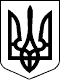 КАБІНЕТ МІНІСТРІВ УКРАЇНИПОСТАНОВАвід __ ____________ 2020 р. № _____КиївПро затвердження Нормативів визначеннячисельності посад науково-педагогічних працівників у закладах фахової передвищої освіти державної та комунальної форм власності, що мають статус бюджетної установи або неприбуткового закладу освітиЗ метою провадження на високому рівні підготовки фахівців з фаховою передвищою освітою та відповідно до абзацу другого частини другої статті 58 Закону України «Про фахову передвищу освіту» Кабінет Міністрів України постановляє:1. Затвердити Нормативи визначення чисельності посад науково-педагогічних працівників у закладах фахової передвищої освіти державної та комунальної форм власності, що мають статус бюджетної установи або неприбуткового закладу освіти, що додаються (далі – Нормативи).2. Установити, що:1) Нормативи поширюються на заклади фахової передвищої освіти державної та комунальної форми власності, що мають статус бюджетної установи або неприбуткового закладу освіти, крім військових коледжів сержантського складу (фахових коледжів із специфічними умовами навчання), для яких нормативи визначення чисельності посад науково-педагогічних працівників встановлюються центральними органами виконавчої влади, що забезпечують реалізацію державної політики у відповідній сфері;2) Нормативи для денної форми навчання за освітнім (освітньо-професійним) ступенем молодшого бакалавра та бакалавра, затверджені пунктом 1 цієї постанови:а) для вечірньої форми навчання збільшуються у 2 рази, для заочної (дистанційної) – у 4 рази;б) для академічних груп, сформованих виключно з іноземних студентів зменшуються на 15 відсотків.3. Установити, що:1) не менше 50 відсотків посад науково-педагогічних працівників повинні займати працівники, які мають науковий ступінь та/або вчене звання. У разі, якщо визначена чисельність науково-педагогічних посад становить одну посаду, то її повинен займати науково-педагогічний працівник, який має науковий ступінь та/або вчене звання.2) посади науково-педагогічних працівників можуть займати працівники, які провадять наукову діяльність та не менше 60 відсотків ставки заробітної плати виконують із здобувачами ступенів вищої освіти;3) чисельність посад науково-педагогічних працівників встановлюється станом на 1 вересня відповідного року і не змінюється до 1 вересня наступного року.4. Установити, що у разі, якщо, визначена відповідно до Нормативів, чисельність посад науково-педагогічних працівників закладу фахової передвищої освіти становить:5 - 9 посад – їх кількість збільшується на одну посаду науково-педагогічного працівника, яку займатиме керівник закладу;10 і більше посад – їх кількість збільшується на дві посади науково-педагогічних працівників, які займатимуть керівник закладу та заступник керівника закладу, діяльність якого безпосередньо пов'язана з навчально-виховним або науковим процесом.Прем’єр-міністр України						       О. ГОНЧАРУК